                Assessment Schedule 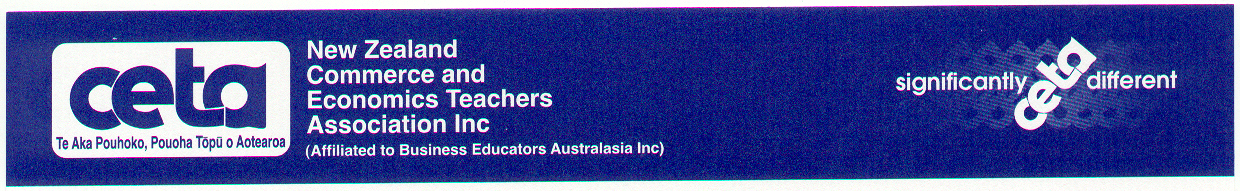 Accounting: Prepare financial information for sole proprietors (90978)Evidence StatementJudgement Statement – Question OneJudgement Statement – Question TwoJudgement Statement – Question ThreeJudgement StatementQuestionEvidenceONENotes for AssessorsV      correct stem (no abbreviation), figure and classificationM     correct stem (no abbreviation), figure and classification (award V if figure incorrect but still correct stem and classification)E      correct stem, (no abbreviation), figure and classification (award V if figure incorrect but still correct stem and classification)E*    correct for both Insurance figures in Studio and Photography Expenses and Administrative Expenses, award only one.V*    appropriate stem (if required) and correct processF       foreign itemN0N1N2A3A4M5M6E7E8No relevant evidence4 V/M/E7 V/M/E8 V/M/E10 V/M/E11 V/M/Eincluding3 M/EMax 2F12 V/M/Eincluding4 M/EMax 1F13 V/M/Eincluding5 M/ENo F15 V/M/Eincluding3E + 4MNo FQuestionEvidenceTWONotes for Assessors - Statement of Financial PositionV      correct stem (no abbreviation), figure and classificationM     correct stem (no abbreviation), figure and classification (award V if figure incorrect but still correct stem and classification)E      correct stem, (no abbreviation), figure and classification (award V if figure incorrect but still correct stem and classification)EE     GST Payable, can give 1 E if either 776 or 485V*    appropriate stem (if required) and correct processVf    correct follow through from Income Statement or note 1F       foreign itemNote to the Statement of Financial PositionProperty, Plant and EquipmentDepreciation is calculated on a straight line basis at the following rates:Cameras and Equipment   V   $2 000 per annumOffice Equipment: 5% per annum   V  Studio Fittings is based on a residual value of $1 500 and an estimated useful life of 5 years                                                                                                                                         all 3 for VNotes for Assessors - Property, Plant and Equipment NoteV	correct wording or figure M	correct figureE	correct figureF	foreign itemV*	processV**       for both office equipment and studio fittings costN0N1N2A3A4M5M6E7E8No relevant evidence8 V/M/E11 V/M/E17 V/M/E19 V/M/E20 V/M/Eincluding4 M/EMax 2F22 V/M/Eincluding6 M/EMax 1F24 V/M/Eincluding4E +4 M/ENo F26 V/M/Eincluding5E + 4MNo FQuestionEvidenceTHREENotes for AssessorsV      correct stem (no abbreviation), figure and classificationC     correct stem (no abbreviation), figure and classification (award V if figure incorrect but still correct stem and classification)C*    correct process over all 3 partsF       foreign itemN0N1N2A3A4M5M6E7E8No relevant evidence2 V or C4 V or C6 V or C7 V or C6 V2C or C*Max 1 F7 V3C or C*Max 1 F8 VC* plus 4CNo F9 VC* plus 5CNo FNot AchievedAchievementAchievement with MeritAchievement with ExcellenceScore Range0 – 78 – 1415 – 2021 - 24